СОГЛАСОВАНО:						УТВЕРЖДАЮ:Председатель ПК					Директор МКОУ «Ирибская                                                                         СОШ им. М.М. Ибрагимова»________Набиев М.А.					____________ И.Г. Давудов01 сентября 2020 г.						01 сентября 2020 г.ИНСТРУКЦИЯ № __по охране труда при работе в кабинете химии 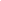 1.Общие требования охраны труда1.1. К работе в кабинете химии допускаются лица, достигшие 18-летнего возраста, прошедшие инструктаж по охране труда, медицинский осмотр и не имеющие противопоказаний по состоянию здоровья. 1.2. Лица, допущенные к работе в кабинете химии, должны соблюдать правила внутреннего трудового распорядка, расписание учебных занятий, установленные режимы труда и отдыха. 1.3. При работе в кабинете химии возможно воздействие на работающих следующих опасных и вредных производственных факторов: - химические ожоги при попадании на кожу или глаза едких химических веществ; - термические ожоги при неаккуратном пользовании спиртовками и нагревании жидкостей;- порезы рук при небрежном обращении с лабораторной посудой;- отравление парами и газами высокотоксичных химических веществ; - возникновение пожара при неаккуратном обращении с легковоспламеняющимися и горючими жидкостями. 1.4. При работе в кабинете химии должна использоваться следующая спецодежда и средства индивидуальной защиты: халат хлопчатобумажный, фартук прорезиненный, очки защитные, перчатки резиновые. 1.5. Кабинет химии должен быть укомплектован с набором необходимых медикаментов и перевязочных средств в соответствии с Приложением 5 Правил для оказания первой помощи при травмах. 1.6. Кабинет химии должен быть оборудован вытяжным шкафом для проведения демонстрационных опытов.1.7. Персонал обязан соблюдать правила пожарной безопасности, знать места расположения первичных средств пожаротушения. Кабинет химии должен быть оснащен первичными средствами пожаротушения: двумя огнетушителями, ящиком с песком и двумя накидками из огнезащитной ткани.1.8. О каждом несчастном случае пострадавший или очевидец несчастного случая обязан немедленно сообщить администрации учреждения. При неисправности оборудования, приспособлений и инструмента прекратить работу и сообщить администрации учреждения. В процессе работы соблюдать правила ношения спецодежды, пользования средствами индивидуальной защиты, соблюдать правила личной гигиены, содержать в чистоте рабочее место. 1.9. Лица, допустившие невыполнение или нарушение инструкции по охране труда, привлекаются к дисциплинарной ответственности в соответствии с правилами внутреннего трудового распорядка и, при необходимости, подвергаются внеочередной проверке знаний норм и правил охраны труда. 2. Требования охраны труда перед началом работы2.1. Надеть спецодежду, при работе с электроустановками подготовить средства индивидуальной защиты. 2.2. Проверить исправность и работу вентиляции вытяжного шкафа.2.3. Подготовить к работе необходимое оборудование приспособления. 3. Требования охраны труда во время работы3.1. Запрещается использовать кабинет химии в качестве классной комнаты для занятий по другим предметам и групп продленного дня. 3.2. Пребывание учащихся в лаборантской и в помещении кабинета химии разрешается только в присутствии учителя (преподавателя). 3.3. Учащиеся не допускаются к выполнению обязанностей лаборанта кабинета химии. 3.4. Запрещается пробовать на вкус любые реактивы а растворы, принимать в пищу и пить напитки в кабинете химии.3.5. Запрещается использовать в работе самодельные приборы и нагревательные приборы с открытой спиралью.3.6. Не допускается совместное хранение реактивов, отличающихся по хим природе.3.7. Запрещается хранить реактивы и растворы в таре без этикеток, растворы щелочей в стеклянках с притертыми пробками. а легковоспламеняющиеся и горючие жидкости в сосудах из полимерных материалов.3.8. Выдача учащимся реактивов для проведения лабораторных и практических работ производится в массах и объемах, не превышающих необходимые для данного эксперимента, а растворов концентрацией не выше 5 %.3.9. Не допускается выбрасывать в канализацию реактивы, сливать в нее растворы, легковоспламеняющиеся и горючие жидкости. Их необходимо собирать для последующего обезвреживания в стеклянную тару с крышкой емкостью не менее 3 л.3.10. Запрещается хранить любое оборудование на шкафах и в непосредственной близости от реактивов и растворов.3.11. Приготавливать растворы из твердых щелочей, концентрированных кислот и водного раствора аммиака разрешается только с использованием средств индивидуальной защиты в вытяжном шкафу с включенной вентиляцией в фарфоровой лаборантской посуде. Причем жидкость большей плотности следует вливать в жидкость меньшей плотности.3.12. Твердые сыпучие реактивы разрешается брать из стеклянок только с помощью совочков, ложечек, шпателей, пробирок.4. Требования охраны труда в аварийных ситуациях4.1. Разлитый водный раствор кислоты или щелочи засыпать сухим песком, совком переместить адсорбент от краев разлива к середине, собрать в полиэтиленовый мешочек и плотно завязать. Место разлива обработать нейтрализ раствором, а затем промыть водой.4.2. При разливе легковоспламеняющихся жидкостей или органических веществ объемом до 0,05 л. погасить открытый огонь спиртовки и проветрить помещение. Если разлить более 0,1 л., удалить учащихся из учебного помещения, погасить открытый огонь спиртовки и отключить систему электроснабжения помещения устройством извне комнаты. Разлитую жидкость засыпать сухим песком или опилками, влажный адсорбент собрать деревянным совком в закрывающуюся тару и проветрить помещение до полного исчезновения запаха.4.3. При разливе легковоспламеняющейся жидкости и ее загорании немедленно сообщить в ближайшую пожарную часть и приступить к тушению очага возгорания первичными средствами пожаротушения.4.4. В случае, если разбилась лабораторная посуда, не собирать ее осколки незащищенными руками, а использовать для этой цели щетку и совок. 4.5. При получении травмы немедленно оказать первую помощь пострадавшему, сообщить об этом администрации учреждения, при необходимости отправить пострадавшего в ближайшее лечебное учреждение. 5. Требования охраны труда по окончании работы5.1. Привести в порядок рабочее место, убрать все химреактивы на свои места в лаборантскую в закрывающиеся на замки шкафы и сейфы. 5.2. Отработанные растворы реактивов слить в стеклянную тару с крышкой емкостью не менее 3 л. для последующего уничтожения.5.3.Выключить вентиляцию вытяжного щкафа. Снять спецодежду, средства индивидуальной защиты и тщательно вымыть руки с мылом.